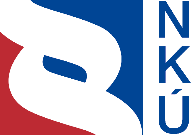 Kontrolní závěr z kontrolní akce18/05Účetnictví Ministerstva financí za rok 2017Kontrolní akce byla zařazena do plánu kontrolní činnosti Nejvyššího kontrolního úřadu (dále také „NKÚ“) na rok 2018 pod číslem 18/05. Kontrolní akci řídil a kontrolní závěr vypracoval člen NKÚ Ing. Daniel Reisiegel, MPA.Cílem kontroly bylo prověřit, zda Ministerstvo financí při vedení účetnictví v roce 2017 postupovalo v souladu s příslušnými právními předpisy.Kontrolovaná osoba:Ministerstvo financí (dále také „MF“).Kontrolováno bylo období roku 2017 včetně souvisejících skutečností z let předchozích a roku následujícího.Kontrola byla prováděna u kontrolované osoby v době od března do října 2018.Kolegium   NKÚ   na svém II. jednání, které se konalo dne 4. února 2019,schválilo   usnesením č. 6/II/2019kontrolní   závěr   v tomto znění: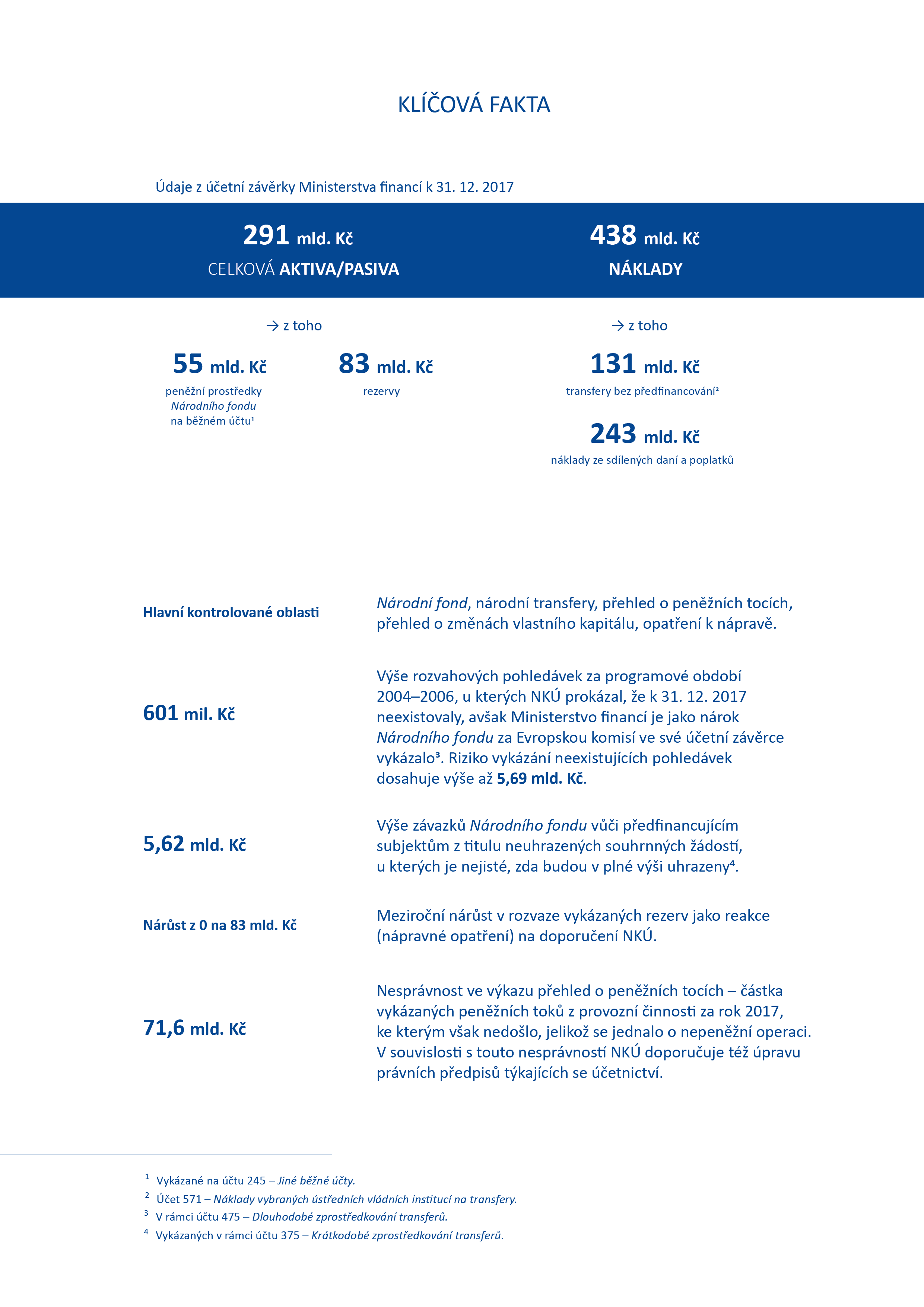 I. Shrnutí a vyhodnoceníCílem kontrolní akce (dále také „KA“) č. 18/05 bylo prověřit, zda Ministerstvo financí při vedení účetnictví v roce 2017 postupovalo v souladu s příslušnými právními předpisy, zejména z hlediska správnosti, úplnosti, průkaznosti a srozumitelnosti vedení účetnictví, dodržení směrné účtové osnovy, správnosti používaných účetních metod a ostatních podmínek vedení účetnictví v rámci vybraných oblastí.Kontrolovány byly vybrané oblasti účetnictví, a to operace a zůstatky Národního fondu (dále také „NF“), národní transfery, přehled o peněžních tocích a přehled o změnách vlastního kapitálu, a dále oblasti kontrolované v rámci KA č. 16/03 především z titulu prověření opatření přijatých k nápravě zjištěných nedostatků s dopadem na vedení účetnictví v roce 2017.NKÚ kontrolou zjistil nedostatky ve vedení účetnictví Národního fondu, např. vykázání neexistujících pohledávek Národního fondu za Evropskou komisí (dále také „Komise“) minimálně ve výši 600,5 mil. Kč (riziko se týká celého v rozvaze vykázaného nároku 5,69 mld. Kč). Dále byla zjištěna nesprávnost ve vykázání peněžních toků z provozní činnosti ve výši 71,6 mld. Kč, ke kterým ve skutečnosti nedošlo. V ostatních kontrolovaných oblastech NKÚ nezjistil významné nedostatky představující porušení právních předpisů při vedení účetnictví. NKÚ dále identifikoval rizika a souvislosti, jež nebyly nesprávnostmi, ale NKÚ na jejich základě doporučuje MF, jako ústřednímu orgánu státní správy pro účetnictví, úpravu účetních předpisů a upozorňuje na významné systémové dopady na účetnictví. Systémové problémy a dopady na účetní výkazy1.1 Právní předpis nevhodně upravuje způsob naplnění položek přehledu o peněžních tocíchZatímco položka C.II. Změna stavu dlouhodobých závazků přehledu o peněžních tocích je dle vyhlášky č. 410/2009 Sb. určena pro zvýšení či snížení stavu dlouhodobých závazků, aniž by se jednoznačně vyžadovalo rozlišovat peněžní a nepeněžní toky, tak součtová položka C. Peněžní toky z vlastního kapitálu, dlouhodobých závazků a dlouhodobých pohledávek je vymezena pro zvýšení či snížení stavu peněžních prostředků. Vzniká tak při aplikaci rozpor mezi vymezením součtové a detailnější položky, který může vést ke zkreslení vykázaných informací. Vyhláška č. 410/2009 Sb. podle názoru NKÚ nestanovuje jednoznačný postup, jakým způsobem, resp. prostřednictvím jaké položky přehledu o peněžních tocích, vyloučit z přehledu o peněžních tocích nepeněžní transakce týkající se položky C.II. Změna stavu dlouhodobých závazků. NKÚ doporučuje, aby právní předpis nastavil jednoznačný způsob provedení úpravy vykazovaných peněžních toků o nepeněžní transakce, a to tak, aby na souhrnných položkách o peněžních tocích A. Peněžní toky z provozní činnosti, B. Peněžní toky z dlouhodobých aktiv a C. Peněžní toky z vlastního kapitálu, dlouhodobých závazků a dlouhodobých pohledávek byly vykazovány jen peněžní toky a nevznikal problém s nepeněžními transakcemi. Uvedený rozpor se i se svými důsledky projevil ve výkazu přehled o peněžních tocích k 31. 12. 2017 (viz části I.2.2 a IV.2.). 1.2 	Některá systémová rizika v oblasti účetního výkaznictví státu přetrvávajíNKÚ v předchozí kontrole provedené u MF konstatoval některá systémová doporučení v oblasti účetního výkaznictví organizačních složek státu a v použitelnosti a vypovídací schopnosti údajů vykázaných v účetní závěrce a doporučil je řešit prostřednictvím úpravy účetních předpisů. K následujícím oblastem nebyla doporučení dosud realizována, a identifikovaná rizika tak nadále přetrvávají. NKÚ proto opakovaně doporučuje:v příloze účetní závěrky komentovat údaje o podmíněných aktivech a pasivech;řešit nejasnosti účetního zachycení a vykazování majetkových účastí v účetní závěrce organizačních složek státu.1.3 	Na základě doporučení z předchozí kontroly vytvořilo MF poprvé rezervy, čímž se zpřesnil pohled na závazky státu MF v minulosti nevykazovalo rezervy na sanace ekologických zátěží, a nepromítalo tak do svého účetnictví všechna předvídatelná rizika. V kontrolním závěru z kontrolní akce č. 16/03 NKÚ konstatoval, že vykázaná pasiva MF tím mohou být podhodnocena v řádu desítek miliard Kč.V rámci plnění nápravných opatření začalo MF v roce 2017 rezervy na sanace ekologických zátěží ve své účetní závěrce vykazovat. K 31. 12. 2017 MF poprvé vykázalo rezervy, a to v souhrnné částce 82,8 mld. Kč, což představuje významnou změnu nejen ve výši, ale i struktuře vykázaných pasiv MF; rezervy k 31. 12. 2017 představovaly 28 % z celkové výše pasiv MF.Rezervy jsou v podstatě zvláštním druhem závazku a významně ovlivňují vypovídací schopnost informací účetní závěrky. Vykázání uvedených rezerv má a bude mít důležitý vliv nejen na údaje za samotné MF, ale i na vykázání účetních výkazů za Českou republiku. V souhrnném výkazu majetku a závazků státu k 31. 12. 2016 (dosud poslední zveřejněný stav) byly rezervy za všechny vybrané účetní jednotky vykázány ve výši 2,9 mld. Kč. Nově vykázané rezervy za MF ve výši 82,8 mld. Kč tak představují více než 28násobek částky rezerv vykázaných za rok 2016 souhrnně za všechny konsolidované vybrané účetní jednotky. Zjištěné nesprávnostiMF vykázalo v rozvaze pohledávky Národního fondu za Evropskou komisí ve výši 600,5 mil. Kč, které neexistovaly MF vykázalo k datu 31. 12. 2017 v rámci rozvahového účtu 475 – Dlouhodobé zprostředkování transferů pohledávky Národního fondu ve výši 600,5 mil. Kč za Evropskou komisí z titulu programů a projektů realizovaných a spolufinancovaných z prostředků strukturálních fondů Evropské unie (dále také „EU“) a Fondu soudržnosti v rámci programového období 
2004–2006. NKÚ však zjistil, že tyto pohledávky k rozvahovému dni neexistovaly. Veškeré pohledávky vůči Evropské komisi z titulu závazku rozpočtu EU stanoveného Evropskou komisí na programy/projekty na celé programové období 2004–2006 byly totiž již vyrovnány poskytnutím platby konečného zůstatku ze strany Evropské komise, a žádné platby prostředků z rozpočtu EU z uvedeného titulu tak již nelze očekávat.Riziko nesprávného vykázání pohledávek za Evropskou komisí v rámci účtu 
475 – Dlouhodobé zprostředkování transferů v souvislosti s programovým obdobím 
2004–2006 je však vyšší než u detailně prověřené části zůstatku (600,5 mil. Kč), neboť se týká celého v rozvaze vykázaného nároku ve výši 5,69 mld. Kč. MF by mělo, s využitím dokumentace potvrzené Evropskou komisí k ukončení pomoci ze strukturálních fondů EU a Fondu soudržnosti, v rámci účtu 475 vykázat za Evropskou komisí pouze takové pohledávky, které odpovídají skutečnému zůstatku závazku rozpočtu EU vůči ČR k rozvahovému dni. Skutečný stav těchto pohledávek MF nezjistilo ani při inventarizaci, a nepostupovalo tak v souladu se zákonem č. 563/1991 Sb., o účetnictví (dále také „zákon o účetnictví“).Z titulu neuhrazených souhrnných žádostí v programovém období 2004–2006 vykázalo MF k 31. 12. 2017 v rámci účtu 375 – Krátkodobé zprostředkování transferů závazky vůči předfinancujícím subjektům ve výši 5,62 mld. Kč, u kterých není jisté, zda budou v plné výši uhrazeny. Kontrola prověřovala i účtování o prostředcích strukturálních fondů EU a Fondu soudržnosti za další programová období. NKÚ na základě těchto poznatků upozorňuje, že neupraví-li MF stávající postupy zaúčtování a vykázání skutečností o pohledávkách za Evropskou komisí, pak obdobně jako u programového období 2004–2006 vzniká riziko, že k 31. 12. 2018 dojde z výše uvedených příčin k vykázání pohledávky za Evropskou komisí za programové období 2007–2013, přestože nárok ČR na prostředky z rozpočtu EU k tomuto datu již neexistuje. MF ve výkazu přehled o peněžních tocích nesprávně vykázalo peněžní toky z provozní činnosti ve výši 71,6 mld. KčV algoritmu sestavení přehledu o peněžních tocích zjistil NKÚ nedostatek, který způsobil nesprávnost ve výši 71,6 mld. Kč při vykázání údaje o peněžních tocích z provozní činnosti (položka A. Peněžní toky z provozní činnosti). MF ve výkazu přehled o peněžních tocích k 31. 12. 2017 vykázalo v rámci peněžních toků z vlastního kapitálu, dlouhodobých závazků a dlouhodobých pohledávek změny stavu dlouhodobých závazků v částce 71,6 mld. Kč. Tyto změny však nebyly spojeny s peněžním tokem. Jejich vykázání v rámci peněžních toků z vlastního kapitálu, dlouhodobých závazků a dlouhodobých pohledávek nebylo vzhledem k problému s aplikací předpisu, uvedenému v části I.1.1, dáno MF k tíži. MF sice provedlo vyloučení těchto nepeněžních operací z celkových peněžních toků, avšak v rozporu s vyhláškou č. 410/2009 Sb. prostřednictvím obsahově neodpovídající položky, týkající se zcela jiného druhu peněžních toků (peněžních toků z provozní činnosti), blíže viz část IV.2.Zjištěná nesprávnost významně zkresluje vypovídací hodnotu tohoto přehledu, tj. snižuje možnost uživatele ÚZ porozumět struktuře i rozsahu jednotlivých druhů peněžních toků z činností MF.Nápravná opatřeníMF nápravná opatření vyplývající z KA č. 16/03 v oblasti vedení svého účetnictví přijalo. V jednom případě však nepostupovalo v plném rozsahu doporučení plynoucích z kontrolní akce č. 16/03. V důsledku toho vzniká riziko podhodnocení rozvahových závazků k 31. 12. 2017 v částce až 2,5 mld. Kč. Neprovedení legislativních změn navržených v rámci kontrolní akce č. 16/03 je uvedeno výše v části I.1.2. II. Informace o kontrolované oblastiMF je dle ustanovení § 4 zákona č. 2/1969 Sb. ústředním orgánem státní správy mj. pro státní rozpočet republiky, státní závěrečný účet republiky, státní pokladnu České republiky, finanční hospodaření, finanční kontrolu, účetnictví, audit a daňové poradenství, věci devizové včetně pohledávek a závazků státu vůči zahraničí nebo hospodaření s majetkem státu.V souladu se zákonem č. 219/2000 Sb., o majetku České republiky a jejím vystupování v právních vztazích, je MF organizační složkou státu (dále také „OSS“) a dle zákona o účetnictví je vybranou účetní jednotkou. MF rovněž zjišťuje účetní záznamy pro potřeby státu a sestavuje účetní výkazy za Českou republiku podle zákona o účetnictví.MF je dále podle zákona č. 218/2000 Sb., o rozpočtových pravidlech a o změně některých souvisejících zákonů (rozpočtová pravidla), správcem kapitol státního rozpočtu 
312 – Ministerstvo financí, 396 – Státní dluh, 397 – Operace státních finančních aktiv 
a 398 – Všeobecná pokladní správa (dále také „VPS“).V následujících tabulkách jsou uvedeny vybrané celkové údaje z účetní závěrky (dále také „ÚZ“) MF sestavené k 31. 12. 2017.Tabulka č. 1 –	Vybrané údaje MF k 31. 12. 2017 – rozvaha, výkaz zisku a ztráty, přehled o peněžních tocích 	(v Kč)Zdroj: účetní závěrka MF k 31. 12. 2017.Tabulka č. 2 –	Vybrané údaje MF k 31. 12. 2017 – příloha – část A.4. Informace podle ustanovení § 7 odst. 5 zákona o účetnictví o stavu účtů v knize podrozvahových účtů 	(v Kč)Zdroj: účetní závěrka MF k 31. 12. 2017.Pozn.: Součástí položky P.VIII. není zůstatek účtu 999 – Vyrovnávací účet k podrozvahovým účtům.Z výše uvedených celkových údajů byly kontrolovány mj. následující vybrané oblasti:Národní fondDle ustanovení § 37 odst. 1 zákona č. 218/2000 Sb. je Národní fond „souhrn peněžních prostředků, které svěřuje Evropská unie České republice k realizaci programů nebo projektů spolufinancovaných z rozpočtu Evropské unie prostřednictvím strukturálních fondů, Fondu soudržnosti a Evropského rybářského fondu,peněžních prostředků přechodového nástroje (Transition Facility) apeněžních prostředků finančních mechanismů, které jsou České republice svěřeny na základě mezinárodních smluv, včetně úroků z nich.“Organizačně je Národní fond součástí MF. NF spravuje a koncepčně a metodicky řídí toky finančních prostředků z EU a ze zahraničí, poskytnuté ČR v jednotlivých programových obdobích. Zůstatky ÚZ MF k 31. 12. 2017, které byly nejvíce ovlivněny údaji za Národní fond, zobrazuje tabulka č. 3.Tabulka č. 3 – Významné zůstatky Národního fondu k 31. 12. 2017Zdroj: údaje z účetnictví a účetní závěrky MF k 31. 12. 2017.Pozn.: SÚ – syntetický účet.Národní transfery (tj. transfery nespolufinancované ze zahraničí)Celkové náklady MF na transfery za rok 2017 činily 130,6 mld. Kč (tj. téměř 30 % celkových nákladů MF), přičemž nejvýznamnější byly národní transfery poskytované z kapitoly VPS. Významné výdaje na národní transfery poskytnuté v roce 2017 z kapitoly VPS jsou uvedeny v tabulce č. 4.Tabulka č. 4 – Významné výdaje na národní transfery v roce 2017Zdroj: vlastní zpracování údajů z výkazu FIN 1-12 OSS k 31. 12. 2017, kapitola VPS.III. Rozsah kontrolyV návaznosti na předmět a cíl KA č. 18/05 bylo kontrolováno vedení účetnictví MF, a to zejména správnost, úplnost, průkaznost a srozumitelnost vedení účetnictví a dodržení směrné účtové osnovy. Rovněž byla ověřována správnost používaných účetních metod a dodržování ostatních podmínek vedení účetnictví stanovených právními předpisy – zejména zákonem o účetnictví, vyhláškou č. 410/2009 Sb. a vyhláškou č. 270/2010 Sb., o inventarizaci majetku a závazků – a Českými účetními standardy pro některé vybrané účetní jednotky, které vedou účetnictví podle vyhlášky č. 410/2009 Sb. (dále také „ČÚS“). Kontrolováno bylo období roku 2017 a související skutečnosti z předcházejících let (zejména v oblasti Národního fondu), popřípadě z roku 2018. Kontrola byla provedena s ohledem na významnost kontrolovaných skutečností a s rizikově orientovaným přístupem. Rozsah kontroly zahrnoval následující oblasti:Národní fond – zde se kontrola zaměřila na postupy účtování významných operací zejména s prostředky strukturálních fondů EU a Fondu soudržnosti a na vykázané zůstatky významných účtů v programových obdobích 2004–2006, 2007–2013 
a 2014–2020;národní transfery – v této oblasti kontrola prověřila postupy účtování níže uvedených významných druhů transferů:dotací na podporu exportu dle zákona č. 58/1995 Sb., o pojišťování a financování vývozu se státní podporou a o doplnění zákona č. 166/1993 Sb., o Nejvyšším kontrolním úřadu, ve znění pozdějších předpisů,odvodů pojistného na zdravotní pojištění za osoby, za které je plátcem pojistného stát, dle zákona č. 592/1992 Sb., o pojistném na veřejné zdravotní pojištění,příspěvků obcím na výkon státní správy a účelových dotací obcím na vybraná zdravotnická zařízení dle zákona č. 457/2016 Sb., o státním rozpočtu České republiky na rok 2017, státního příspěvku dle zákona č. 427/2011 Sb., o doplňkovém penzijním spoření,státní podpory stavebního spoření dle zákona č. 96/1993 Sb., o stavebním spoření a státní podpoře stavebního spoření,odvodů vlastních zdrojů EU do rozpočtu EU podle DPH a hrubého národního důchodu dle rozhodnutí Rady ze dne 26. května 2014, o systému vlastních zdrojů Evropské unie (2014/335/EU, Euratom);přehled o peněžních tocích k 31. 12. 2017 a přehled o změnách vlastního kapitálu k 31. 12. 2017 – zde se kontrola zaměřila na použité algoritmy sestavení těchto přehledů;oblasti prověřované v rámci KA č. 16/03 – zde kontrola prověřila nápravná opatření, která byla přijata ke zjištěným nedostatkům a měla dopad na vedení účetnictví v roce 2017. Kontrolovaný objem majetku, závazků a finančních prostředků v členění dle konkrétních kontrolovaných oblastí je uveden v tabulce č. 5. Tabulka č. 5 – Údaje o kontrolovaném objemu majetku, závazků a finančních prostředkůZdroj: vlastní výpočet.Pozn.: 	Právní předpisy uvedené v tomto kontrolním závěru jsou aplikovány ve znění účinném pro kontrolované období.IV. Podrobné skutečnosti zjištěné kontrolouNárodní fondPeněžní prostředky EU poskytnuté České republice se soustřeďují na bankovních účtech Národního fondu, který vystupuje v pozici platebního a certifikačního orgánu (dále jen 
„NF-PCO“). Evropská komise stanoví celkový objem svého závazku vůči ČR z titulu schválení daného operačního programu (tzv. alokaci prostředků z rozpočtu EU) a po schválení operačního programu zašle na tzv. zdrojový účet NF-PCO počáteční předběžné platby. V účetním období 2017 v souvislosti s operačními programy stávajícího programového období 2014–2020 platilo, že Evropská komise následně zasílala roční předběžné platby a průběžné platby, dále pak platby ročních a konečných zůstatků svého závazku vůči ČR. V případě operačních programů provádí NF-PCO na základě schválených souhrnných žádostí o platbu převody prostředků z rozpočtu EU ze svého zdrojového účtu na příjmové účty OSS, které předfinancovaly výdaje (tj. z rozpočtu své kapitoly zajistily zaslání prostředků konečnému příjemci), jež mají být kryty prostředky z rozpočtu EU (tzn. tyto OSS jsou předfinancujícími subjekty). Veškeré platby z účtů/na účty Evropské komise probíhají v eurech, platby předfinancujícím subjektům v rámci operačního programu se provádějí v českých korunách. V průběhu účetního roku provádí NF-PCO mj. certifikaci výdajů (ujištění, že výdaje zahrnuté do žádosti o průběžnou platbu, zasílané Evropské komisi, byly vynaloženy v souladu s předpisy EU a ČR). NF-PCO rovněž zasílá Evropské komisi účetní závěrku, na základě které Evropská komise stanoví částku, kterou je třeba doplatit ČR, nebo naopak vrátit do rozpočtu EU. Z výše popsaných finančních toků v rámci Národního fondu pak vyplývají některé významné skutečnosti relevantní pro účetnictví, uvedené v tabulce č. 6. Jedná se o zjednodušený výčet skutečností, které jsou v rámci NF zachycovány. Smyslem tohoto přehledu je zjednodušeně představit účetní případy NF, přičemž je abstrahováno od rozdílností v terminologii jednotlivých programových období. Tabulka č. 6 – Vybrané finanční toky NF v účetnictví MF Zdroj: vlastní zpracování na základě informací zjištěných během kontroly.Relevantní skutečnosti pro výkaznictví MF vyplývají z příslušných nařízení Rady Evropského společenství, která upravují obecná ustanovení daných fondů. MF při zaúčtování operací Národního fondu vychází z postupů stanovených v ČÚS č. 703 – Transfery pro zprostředkovatele průtokového transferu, který upravuje v případě zprostředkovatele transferu pouze účetní postupy pro převod peněžních prostředků. Tyto postupy nastavené v bodu 5.1.1. ČÚS č. 703 předpokládají, že zprostředkovatel nejprve přijme průtokový transfer a dále jej zprostředkuje příjemci transferu nebo dalšímu zprostředkovateli, přičemž účtuje pouze o peněžních tocích. Kromě převodu peněžních prostředků dochází u NF i k jiným skutečnostem, které vyplývají z implementace programů, a MF o nich účtuje (např. případy uvedené v tabulce č. 6). Podle NKÚ tento postup odpovídá účetním předpisům, tedy účetní jednotka v roli zprostředkovatele transferu může aplikovat i další postupy účtování, než které pro zprostředkovatele explicitně stanoví ČÚS č. 703 – Transfery, a které budou odpovídat uskutečněným případům.Programové období 2004–2006 Programy a projekty realizované a spolufinancované z prostředků EU v rámci programového období 2004–2006 byly k rozvahovému dni 31. 12. 2017 ukončeny, neboť ještě před tímto datem došlo k vzájemnému vyrovnání konečných zůstatků závazků a pohledávek mezi MF a Evropskou komisí, kromě zůstatků souvisejících s některými projekty, u nichž nebylo dosud uzavřeno šetření potenciálních nesrovnalostí. K rozvahovému dni tedy v podstatě (až na některé případy související s neuzavřeným šetřením potenciálních nesrovnalostí) neexistuje důvod vykazovat v účetní závěrce v souvislosti s programy a projekty programového období 2004–2006 pohledávky za Evropskou komisí. Přesto MF v ÚZ k 31. 12. 2017 vykázalo:pohledávky za Evropskou komisí v rámci rozvahového účtu 475 – Dlouhodobé zprostředkování transferůTyto pohledávky MF vykázalo i přesto, že nelze po 31. 12. 2017 ze strany Evropské komise očekávat žádné platby, neboť závazky rozpočtu EU byly k 31. 12. 2017 vypořádány, a tudíž nárok ČR na prostředky z rozpočtu EU zanikl. Výše neexistujících pohledávek činila minimálně 600,5 mil. Kč (prokázaná výše nesprávně vykázaných rozvahových pohledávek). Aktivní zůstatek na účtu 475 i po vzájemném vyrovnání pohledávek a závazků mezi ČR a EU souvisí s účetním postupem NF-PCO, kdy je o pohledávkách za Evropskou komisí účtováno současně s účtováním o závazcích 
NF-PCO vůči předfinancujícím subjektům na účtu 375, přičemž podkladem k zaúčtování těchto závazků jsou schválené souhrnné žádosti předkládané předfinancujícími subjekty. Riziko nesprávného vykázání pohledávek za Evropskou komisí v rámci účtu 475 – Dlouhodobé zprostředkování transferů se však týká celého v rozvaze vykázaného nároku ve výši 5,69 mld. Kč. MF by přitom mělo vykázat pouze takové pohledávky za Evropskou komisí, které odpovídají skutečnému zůstatku závazku rozpočtu EU vůči ČR, který je deklarován Evropskou komisí v dokumentech o ukončení pomoci. Skutečný stav těchto pohledávek MF při inventarizaci nezjistilo, a nepostupovalo tak v souladu s ustanovením § 29 odst. 1 zákona o účetnictví.podmíněné pohledávky za Evropskou komisí z titulu alokace ve výši 695,5 mil. Kč v rámci podrozvahového účtu 953 – Dlouhodobé podmíněné pohledávky ze zahraničních transferůTento zůstatek však neodpovídal zjištěné skutečnosti, neboť zahrnoval mj. i podmíněné pohledávky, které MF zároveň vykázalo jako pohledávky za Evropskou komisí v rámci účtu 475 – Dlouhodobé zprostředkování transferů, nebo podmíněné pohledávky u projektů, u kterých již neočekává ze strany Evropské komise žádné platby. Pro ÚZ MF sestavenou k 31. 12. 2017 tak existuje pro zůstatek účtu 
953 – Dlouhodobé podmíněné pohledávky ze zahraničních transferů riziko nesprávnosti. Skutečný stav těchto pohledávek MF při inventarizaci nezjistilo, a nepostupovalo tak v souladu s § 29 odst. 1 zákona o účetnictví. V ÚZ k 31. 12. 2017 MF dále vykázalo:závazky vůči předfinancujícím subjektům z titulu neproplacených souhrnných žádostí o platbu prostředků z rozpočtu EU ve výši 5,618 mld. Kč v rámci rozvahového účtu 375 – Krátkodobé zprostředkování transferů. Předfinancující subjekty poskytly konečným příjemcům na realizaci jejich projektů peněžní prostředky ze státního rozpočtu. Výši již poskytnutých prostředků předfinancující subjekty následně nárokovaly prostřednictvím souhrnných žádostí u NF-PCO k refundaci z prostředků rozpočtu EU. NF-PCO na základě schválených souhrnných žádostí tyto nárokované prostředky vykazuje jako krátkodobé závazky vůči předfinancujícím subjektům na účtu 375. Pokud hodnota schválených souhrnných žádostí převýší hodnotu závazku EU vůči ČR u konkrétního programu/projektu, souhrnné žádosti již nemohou být z prostředků EU uhrazeny. Dochází k tzv. přezávazkování programu/projektu, kdy jediným zdrojem pro vyrovnání alespoň části těchto závazků, tj. prostředků již vynaložených ze státního rozpočtu, je postupný peněžní tok vratek z vymáhaných nesrovnalostí. U přezávazkovaných programů/projektů však NF-PCO nemůže predikovat, kdy a v jaké výši tyto pohledávky předfinancujících subjektů uhradí, neboť tato úhrada je podmíněna nejistými peněžními toky z případných vratek v důsledku finančních oprav. MF však nadále vykazuje v důsledku nastavených postupů účtování závazky vůči předfinancujícím subjektům a zároveň pohledávky za Evropskou komisí (viz výše k zůstatku účtu 475).V případě uvedených závazků je nejisté, zda budou ze strany NF-PCO předfinancujícím subjektům v plné výši uhrazeny a zda budou peněžní prostředky vynaložené v rámci předfinancování ze státního rozpočtu refundovány z přijatých vratek. Tato skutečnost však z ÚZ k 31. 12. 2017 nevyplývá. MF by mělo dle ustanovení § 45 odst. 1 písm. e) vyhlášky č. 410/2009 Sb. o těchto významných skutečnostech informovat v příloze účetní závěrky.Na účtu 375 MF vykazuje také vratky, a to jako krátkodobé závazky za subjekty, kterým mají být tyto prostředky převedeny. Zákon č. 218/2000 Sb. upravuje příjem vratek na bankovní účty NF-PCO. Postup NF-PCO pro nakládání s vratkami a jejich převod do kapitol státního rozpočtu však nejsou tímto zákonem upraveny. Kontrolou vybraných případů vratek, u nichž již bylo šetření nesrovnalostí ukončeno, bylo zjištěno, že NF-PCO přijal v letech 2011–2015 na univerzální účet vratky ve výši 1,3 mld. Kč, které následně nepřevedl na úhradu neuhrazených souhrnných žádostí ani neodvedl do rozpočtu EU. Programové období 2007–2013 V rámci programového období 2007–2013 se kontrola zaměřila na ty operační programy, u nichž do 31. 12. 2017 obdržel NF-PCO od Evropské komise na zdrojový účet platbu konečného zůstatku. V důsledku trvání některých procesních lhůt, které uplynuly až v průběhu roku 2018, nelze tyto programy k rozvahovému dni považovat za uzavřené. Vzhledem ke skutečnosti, že MF používá obdobné účetní postupy u programů/projektů jako u předchozího programového období, hrozí u zůstatků účtů vykazovaných za programové období 2007–2013 obdobné nedostatky. MF v ÚZ k 31. 12. 2017, obdobně jako za předchozí programové období, vykázalo:pohledávky za Evropskou komisí z titulu nároku na prostředky EU v rámci rozvahového účtu 475 – Dlouhodobé zprostředkování transferů, v tomto případě ve výši 32,4 mld. KčPokud MF stávající postupy účtování a vykazování nezmění, tj. bude aplikovat stejné postupy účtování a vykazování jako v programovém období 2004–2006, upozorňuje NKÚ, že by i za účetní období 2018 mohlo dojít k vykázání neexistujících pohledávek za Evropskou komisí, tak jako se to stalo v případě programového období 2004–2006. podmíněné pohledávky za Evropskou komisí z titulu alokace ve výši 17,4 mld. Kč v rámci podrozvahového účtu 953 – Dlouhodobé podmíněné pohledávky ze zahraničních transferůPodobně jako v předchozím programovém období nemusí tento zůstatek zobrazovat skutečné podmíněné nároky na prostředky z rozpočtu EU z alokace stanovené Evropskou komisí na jednotlivé operační programy, u kterých byly k 31. 12. 2017 vypořádány vzájemné pohledávky a závazky mezi ČR a EU. Přehled o peněžních tocíchMF vykázalo v přehledu o peněžních tocích sestaveném k 31. 12. 2017 na položkách 
A.I.6. Ostatní úpravy o nepeněžní operace a C.II. Změna stavu dlouhodobých závazků 
účetní transakci, kterou odúčtovalo nesplacenou část upsaného základního kapitálu 
v částce 71 635 023 520,81 Kč (účetním zápisem „Má dáti“ 459 – Ostatní dlouhodobé 
závazky / „Dal“ 069 – Ostatní dlouhodobý finanční majetek). Přestože v souvislosti s uvedenou účetní transakcí nedošlo k žádnému peněžnímu toku a přestože tato účetní transakce neovlivnila výši výsledku hospodaření, MF podalo uživatelům tohoto účetního výkazu informaci, že uvedená účetní transakce:ovlivnila výši výsledku hospodaření bez vlivu na výši krátkodobého finančního majetku o 71,6 mld. Kč (viz položka A.I. Úpravy o nepeněžní operace),vyvolala peněžní toky z provozní činnosti v podobě zvýšení stavu peněžních prostředků o 71,6 mld. Kč (viz položka A. Peněžní toky z provozní činnosti) a zároveňvyvolala peněžní toky z vlastního kapitálu, dlouhodobých závazků a dlouhodobých pohledávek v podobě snížení stavu peněžních prostředků o 71,6 mld. Kč (viz položka C. Peněžní toky z vlastního kapitálu, dlouhodobých závazků a dlouhodobých pohledávek).Pokud vybraná účetní jednotka vykáže na položce C.II. takovou operaci, která nemá vliv na změnu stavu peněžních prostředků, aniž by jí souvztažně vykázala na jiné položce, nebude stav peněžních prostředků vykázaný v přehledu o peněžních tocích k rozvahovému dni (položka R.) odpovídat stavu krátkodobého finančního majetku dle rozvahy.MF proto za účelem zajištění souladu stavu peněžních prostředků vykázaných k rozvahovému dni v přehledu o peněžních tocích a v rozvaze provedlo korekci na položce A.I.6. Ostatní úpravy o nepeněžní operace. Na položkách A.I.1. až A.I.6. je přitom možno vykázat pouze takové úpravy o nepeněžní operace, které měly vliv na výsledek hospodaření, a zároveň na položce A.I.6. jen takové transakce, které neovlivnily mimo jiné výši zůstatku dlouhodobého finančního majetku. MF tímto postupem nedodrželo obsahové vymezení položky A.I.6.MF nepostupovalo v souladu s vyhláškou č. 410/2009 Sb., když uvedenou nepeněžní transakci ve výši 71 635 023 520,81 Kč, která neovlivnila výši výsledku hospodaření a zároveň ovlivnila výši zůstatku dlouhodobého finančního majetku, vykázalo v přehledu o peněžních tocích na položce A.I.6. Ostatní úpravy o nepeněžní operace. Tento postup MF byl nedostatkem v nastavení algoritmu sestavení přehledu o peněžních tocích.NKÚ v této souvislosti doporučuje v právním předpisu jasněji upravit vykazování tohoto druhu případů. Přehled o změnách vlastního kapitáluMF na položce A.I.3. Bezúplatné převody přehledu o změnách vlastního kapitálu vykázalo i účetní případ, kterým účtovalo o vzniku příslušnosti hospodařit s majetkem státu v celkové výši 119 540 563 Kč. MF nabylo tento majetek v roce 2017 na základě zápisu o změně příslušnosti hospodařit s majetkem státu od Úřadu pro zastupování státu ve věcech majetkových. MF postupovalo v rozporu s vyhláškou č. 410/2009 Sb., když uvedenou operaci ve výši 119 540 563 Kč vykázalo v přehledu o změnách vlastního kapitálu na položce A.I.3. Bezúplatné převody, a nikoliv na položce A.I.1. Změna, vznik nebo zánik příslušnosti hospodařit s majetkem státu. Tento postup byl chybou MF v nastavení algoritmu sestavení přehledu o změnách vlastního kapitálu, neboť analytické členění účtu 401 – Jmění účetní jednotky nebylo navrženo tak, aby v přehledu o změnách vlastního kapitálu vedlo ke správnému vykázání operace spočívající ve změně příslušnosti hospodařit s majetkem státu.V průběhu účetního období 2018 zavedlo MF do účtového rozvrhu nový analytický účet v rámci účtu 401, čímž provedlo výchozí krok k tomu, aby k výše uvedené nesprávnosti v naplnění položek přehledu o změnách vlastního kapitálu již nedocházelo.Opatření přijatá k nápravě nedostatků zjištěných kontrolní akcí NKÚ č. 16/03 v oblasti účetnictvíV průběhu kontroly byla prověřována opatření stanovená usnesením vlády ze dne 6. listopadu 2017 č. 783 k nápravě nedostatků zjištěných v rámci kontrolní akce č. 16/03 v oblasti účetnictví, a to z hlediska jejich úplnosti, správnosti a účinnosti. Kontrolou bylo zjištěno, že MF opatření k nápravě zjištěných nedostatků týkající se vedení účetnictví realizovalo, výjimku tvoří jeden případ v oblasti prostředků poskytovaných tuzemské bance, kdy nepostupovalo v plném rozsahu doporučení plynoucích z kontrolní akce č. 16/03 (viz část IV.4.2). Nejvýznamnější přijaté nápravné opatření se týkalo oblasti rezerv na sanace ekologických zátěží (viz část IV.4.1). Dále ale zůstávají z pohledu NKÚ nedořešena zejména opatření vyplývající z doporučení NKÚ k úpravě právních předpisů; ta však nelze dávat k tíži MF jako účetní jednotce odpovědné za účetnictví MF, neboť mají povahu systémových doporučení vyžadujících úpravu právních předpisů. Jedná se o následující případy, ke kterým NKÚ i nadále dává MF, jako ústřednímu orgánu státní správy pro účetnictví, doporučení k úpravě účetních předpisů:komentování údajů o podmíněných aktivech a pasivech v příloze účetní závěrkyV reakci na kontrolu NKÚ byla provedena úprava právních předpisů z hlediska oceňování, ale nikoliv z hlediska komentování údajů o podmíněných aktivech a pasivech. NKÚ však systémově doporučuje i další krok, který MF v opatřeních nezmiňuje, a to aby byla v právních předpisech jasně řešena i povinnost komentovat významné údaje vykázané na podrozvahových účtech, což by vedlo ke srozumitelné interpretaci a vyšší informační hodnotě pro externí uživatele.řešení nejasnosti účetního zachycení a vykazování majetkových účastí v účetní závěrce OSSNKÚ doporučuje řešit nejasnosti prostřednictvím úpravy předpisů regulujících účetnictví, MF však s tímto nesouhlasí a navrhuje pouze zvýšení metodické podpory. To však dle NKÚ systémově problém neřeší.Rezervy na sanace ekologických zátěžíO rezervách na sanace ekologických zátěží začalo MF účtovat v roce 2017 po přijetí opatření k nápravě nedostatků zjištěných kontrolní akcí č. 16/03, do roku 2016 byly informace o předpokládaných budoucích plněních plynoucích z ekologických škod součástí podrozvahy (účet 994 – Ostatní dlouhodobá podmíněná pasiva). Výši rezervy k rozvahovému dni stanovuje MF na základě odborného odhadu spravujícího útvaru dle hodnoty pravděpodobných nákladů, které nastanou při plnění závazku plynoucího z uzavřené smlouvy nebo z příslušného usnesení vlády. K 31. 12. 2017 vykázalo MF rezervy poprvé, a to ve významné výši 82 781 437 912,26 Kč.Jedním z typů rezerv na sanace ekologických zátěží jsou rezervy na revitalizaci. MF realizuje zakázky na odstraňování starých ekologických škod na základě usnesení vlády ze dne 
16. ledna 2002 č. 50 a usnesení vlády ze dne 12. června 2002 č. 592 při řešení hospodářské situace a revitalizace krajů postižených následky těžební činnosti. O rezervách na revitalizaci MF v minulosti neúčtovalo vůbec (tedy ani na podrozvahových účtech); rezervy na revitalizaci byly do účetnictví MF nově zavedeny až v roce 2017 v souvislosti s přijetím nápravného opatření ke kontrolní akci NKÚ č. 16/03 v oblasti rezerv na sanace ekologických zátěží. Rezervy na revitalizaci se od ostatních typů rezerv na sanace ekologických zátěží liší tím, že jsou tvořeny již v podstatě na základě obecného veřejného příslibu dle usnesení vlády, a nikoliv na základě právně závazné povinnosti, tj. uzavřené smlouvy. NKÚ shledává zavedení rezerv na revitalizaci do účetnictví MF jako opodstatněné a v této souvislosti doporučuje výše uvedenou rozdílnost v kategoriích rezerv na ekologické škody u MF ozřejmit uživatelům ÚZ MF prostřednictvím přílohy ÚZ.Kontrolou nápravného opatření byly zjištěny nedostatky, které však nezpochybňují přijetí nápravného opatření: Během roku 2017 došlo na základě usnesení vlády ke zvýšení maximálně možné částky připadající na revitalizaci krajiny v případě dvou krajů, a to o částku 3 mld. Kč oproti předchozímu stavu. MF o této skutečnosti k datu účetní závěrky 31. 12. 2017 neúčtovalo. Nezaúčtování změny v ocenění rezerv ve výši 3 mld. Kč mělo vliv na zůstatky účtů 441 – Rezervy a 555 – Tvorba a zúčtování rezerv, vykázané v ÚZ MF k 31. 12. 2017, a dále na výsledek hospodaření běžného účetního období. V roce 2018 MF tento nedostatek opravilo.MF při inventarizaci za rok 2017 nepostupovalo v souladu s právními předpisy, neboť nezjistilo skutečný stav rezerv na revitalizace k 31. 12. 2017. Závazek MF vůči tuzemské bance z titulu poskytnutých zárukMF v minulosti uzavřelo se zahraniční bankovní institucí smlouvy o záruce, kterými ručilo za úvěry poskytnuté jedné z tuzemských bank. Na základě tohoto smluvního vztahu vznikl MF kromě povinnosti ručení také závazek poskytnout dané tuzemské bance prostředky na splácení úvěru zahraniční bankovní instituci, tedy poskytnout nevratný transfer ve smyslu bodu 3.1. písm. a) ČÚS č. 703 – Transfery. Tento svůj závazek mělo MF dle zjištění z kontrolní akce NKÚ č. 16/03 identifikovat, ocenit a následně vykázat v rozvaze v návaznosti na nevyhnutelnou povinnost vyplývající ze smluvního vztahu. MF svůj závazek vůči tuzemské bance vykazuje na účtu podrozvahových závazků ve výši 2,7 mld. Kč. Ve výroční zprávě za rok 2017 vyčíslila předmětná tuzemská banka pohledávky z infrastrukturních programů (v nichž jsou dle doplňující informace uvedené v předmětné výroční zprávě zahrnuty především úvěry poskytnuté MF) k 31. 12. 2017 ve výši 2 540 540 tis. Kč. Závazek MF vůči tuzemské bance na základě výše popsaného smluvního vztahu by tudíž mohl k 31. 12. 2017 dosahovat této výše.MF v případě zaúčtování závazku plynoucího z úhrady jistiny a souvisejících úroků tuzemské bance z titulu poskytnutých záruk nepostupovalo v plném rozsahu doporučení plynoucích z kontrolní akce NKÚ č. 16/03, neboť nepřistoupilo k vzájemnému odsouhlasení pohledávek a závazků vyplývajících z výše popsaného smluvního vztahu. NKÚ tento postup přitom považuje za potřebný, aby MF mohlo identifikovat, ocenit a ve svém účetnictví zachytit celou výši rozvahového závazku nebo rezervy z titulu povinnosti poskytnout tuzemské bance transfer. Seznam zkratek:CF	– 	Fond soudržnosti (z angl. Cohesion Fund)ČR	– 	Česká republikaČÚS	– 	český účetní standard DPH	– 	daň z přidané hodnotyEFRR	– 	Evropský fond pro regionální rozvojESF	– 	Evropský sociální fondEU	– 	Evropská unieKA	– 	kontrolní akce Nejvyššího kontrolního úřaduKomise	– 	Evropská komiseMF 	– 	Ministerstvo financíNF	– 	Národní fondNF-PCO	– 	Národní fond, vykonává funkci platebního a certifikačního orgánuNKÚ	– 	Nejvyšší kontrolní úřadOSS	– 	organizační složka státuSÚ	– 	syntetický účetÚZ	– 	účetní závěrkaVPS	– 	kapitola státního rozpočtu 398 – Všeobecná pokladní správaZkrácené názvy právních předpisů:zákon o účetnictví: zákon č. 563/1991 Sb., o účetnictvíObecné nařízení 2014+: nařízení Evropského parlamentu a Rady (EU) č. 1303/2013 ze dne 17. prosince 2013 o společných ustanoveních o Evropském fondu pro regionální rozvoj, Evropském sociálním fondu, Fondu soudržnosti, Evropském zemědělském fondu pro rozvoj venkova a Evropském námořním a rybářském fondu, o obecných ustanoveních o Evropském fondu pro regionální rozvoj, Evropském sociálním fondu, Fondu soudržnosti a Evropském námořním a rybářském fondu a o zrušení nařízení Rady (ES) č. 1083/2006Obecné nařízení 2007+: nařízení Rady (ES) č. 1083/2006 ze dne 11. července 2006, o obecných ustanoveních o Evropském fondu pro regionální rozvoj, Evropském sociálním fondu a Fondu soudržnosti a o zrušení nařízení (ES) č. 1260/1999UkazatelČástkaAktiva netto291 130 595 562,31Pasivaz toho: rezervy291 130 595 562,3182 781 437 912,26Náklady438 493 916 263,78Výnosy56 776 824 250,77Výsledek hospodaření běžného účetního období−381 717 092 013,01Stav peněžních prostředků dle přehledu o peněžních tocích142 649 993 022,00Položka výkazuPoložka výkazuČástkaP.I.Majetek a závazky účetní jednotky49 384 764 358,94P.II.Krátkodobé podmíněné pohledávky z transferů a krátkodobé podmíněné závazky z transferů509 032 418,75P.III.Podmíněné pohledávky z důvodu užívání majetku jinou osobou4 983 090,37P.IV.Další podmíněné pohledávky 114 310 598 044,24P.V.Dlouhodobé podmíněné pohledávky z transferů a dlouhodobé podmíněné závazky z transferů653 316 050 946,19P.VI.Podmíněné závazky z důvodu užívání cizího majetku1 173 000,00P.VII.Další podmíněné závazky 266 791 254 705,58P.VIII.Ostatní podmíněná aktiva a ostatní podmíněná pasiva a vyrovnávací účty225 813 934 473,83Položka výkazuPoložka výkazuSÚNárodní fond (v Kč)ÚZ MF(v Kč)Podíl NF na ÚZRozvahaRozvahaRozvahaRozvahaRozvahaRozvahaA.IV.7.Dlouhodobé zprostředkování transferů47514 163 078 060,0614 163 078 060,06100,00 %B.II.32.Dohadné účty aktivní388371 483 590,21431 678 672,0686,06 %B.III.5.Jiné běžné účty24554 895 486 655,8856 135 594 935,2997,79 %D.III.33.Krátkodobé zprostředkování transferů37567 482 789 546,1467 484 469 678,32100,00 %D.III.37.Dohadné účty pasivní389104 521 620,331 062 803 223,949,83 %Výkaz zisku a ztrátyVýkaz zisku a ztrátyVýkaz zisku a ztrátyVýkaz zisku a ztrátyVýkaz zisku a ztrátyVýkaz zisku a ztrátyA.II.3.Kurzové ztráty5634 454 685 546,939 860 409 162,3545,18 %B.II.3.Kurzové zisky6631 786 315 944,0617 659 533 574,3110,12 %Kniha podrozvahových účtůKniha podrozvahových účtůKniha podrozvahových účtůKniha podrozvahových účtůKniha podrozvahových účtůKniha podrozvahových účtůP.II.4.Krátkodobé podmíněné závazky ze zahraničních transferů91435 638 468,7535 638 468,75100,00 %P.V.3.Dlouhodobé podmíněné pohledávky ze zahraničních transferů953503 412 197 972,30503 412 197 972,30100,00 %P.V.5.Ostatní dlouhodobé podmíněné pohledávky z transferů95514 725 761 286,1014 725 761 286,10100,00 %Kapitola státního rozpočtuPoložka rozpočtové skladbyNázev položky rozpočtové skladbySkutečnost k 31. 12. 2017 (v Kč)Podíl na celkových výdajích kapitoly VPS3985214Neinvestiční transfery finančním a podobným institucím ve vlastnictví státu4 367 257 521,592,52 %3985314Neinvestiční transfery fondům sociálního a veřejného zdravotního pojištění65 253 554 840,0037,66 %3985322Neinvestiční transfery obcím v rámci souhrnného dotačního vztahu9 096 544 728,005,25 %3985499Ostatní neinvestiční transfery obyvatelstvu10 824 691 914,346,25 %3985514Odvody vlastních zdrojů EU do rozpočtu EU podle DPH5 740 768 171,803,31 %3985515Odvody vlastních zdrojů EU do rozpočtu EU podle hrubého národního důchodu29 612 069 275,9217,09 %Kontrolovaná oblastKontrolovaný objem majetku, závazků a finančních prostředků(v Kč)Národní fond69 430 048 310,00Národní transfery109 829 590 798,71Rezervy na sanace ekologických zátěží55 617 817 018,31Prostředky poskytnuté na splátky úvěru tuzemské bance2 283 474 315,91Závazky ze Státního dluhu24 913 026 444,83Majetkové účasti54 974 909 439,60Vyřazené pohledávky48 600 161 780,02Podmíněné závazky z provozních smluv3 050 053 690,25Sdílené daně243 495 574 813,05MF vzniká:zejména z titulu:- pohledávka za Evropskou komisí- nároku na předběžnou platbu- pohledávka za Evropskou komisí- předložení žádosti o průběžnou platbu nebo platbu konečného zůstatku- závazek vůči Evropské komisi- žádosti o vrácení nevyužitých prostředků z rozpočtu EU- závazek vůči předfinancujícímu subjektu- schválení souhrnné žádosti o platbu prostředků z rozpočtu EUMF zaniká:zejména z důvodu:- pohledávka za Evropskou komisí- příjmu prostředků od Evropské komise na účet NF-PCO- závazek vůči Evropské komisi- vrácení nevyužitých prostředků z rozpočtu EU z účtu NF-PCO na účet Evropské komise- závazek vůči předfinancujícímu subjektu- převodu prostředků z účtu NF-PCO na příjmový účet OSS, která poskytla prostředky na předfinancování prostředků z rozpočtu EU